AVIZasupra rezultatelor proiectului de cercetare instituțional 15.817.04.47A „Evaluarea modificărilor structurale a miocardului şi predictorilor clinico-electrofiziologici pentru tahiaritmii ventriculare la pacienţi cu infarct miocardic suportat” pentru anul 2019, perfectat în baza procesului-verbal al Biroului Secției Științe ale Vieții a AŞM nr. 4 din 01.04.2020S-a discutat: Cu privire la audierea raportului proiectului de cercetare instituțional 15.817.04.47A „Evaluarea modificărilor structurale a miocardului şi predictorilor clinico-electrofiziologici pentru tahiaritmii ventriculare la pacienţi cu infarct miocardic suportat”, dr. hab. Grosu Aurel, Institutul de Cardiologie.S-a decis:  În baza audierii raportului prezentat de directorul de proiect, având în vedere avizul pozitiv al expertului independent, raportul pe proiectul instituțional 15.817.04.47A „Evaluarea modificărilor structurale a miocardului şi predictorilor clinico-electrofiziologici pentru tahiaritmii ventriculare la pacienţi cu infarct miocardic suportat” este acceptat cu calificativul general „Raport acceptat”.Noutate si valoarea rezultatelor științifice – ”înaltă”. Studiul pentru etapa derulată pe parcursul anului 2019 analizează eventualele corelații a unor parametri ai funcției sistolice ventriculare stângi (VS) cu diferiți indici ai remodelării miocardului VS la pacienții cu infarct miocardic documentat în antecedente în funcție de prezența tahiaritmiilor ventriculare și fără evenimente aritmice ventriculare. Rezultatele obținute au permis autorilor să identifice o interrelație a parametrilor remodelării VS cu indicii funcției sistolice a VS la pacienții cu infarct miocardic suportat, atât la cei cu aritmii ventriculare, cât și fără acestea în perioada tardivă post eveniment.  Aplicarea practică  a rezultatelor – pozitivă. Metoda strian longitudinal global este prezentată ca fiind utilă în stratificarea riscului de apariție a tahicardiilor ventriculare la pacienții cu infarct miocardic suportat ce facilitează identificarea persoanelor cu risc crescut de dezvoltare a tahiaritmiilor ventriculare în perioada tardivă post infarct. Rezultatele sunt utilizate actualmente în activitatea clinică a Institutului de Cardiologie.Participarea tinerilor este suficientă.Participarea în proiecte internaționale este negativă.Infrastructura și echipamentul de cercetare utilizat – a fost utilizată infrastructura și echipamentul de cercetare ale Institutului de Cardiologie.Vicepreședinte al AȘM, conducătorul Secției Științe ale Vieții a AȘM,  acad. 			                           Boris GAINASecretar științific al SȘV,doctor                                                                                        Leonid CHIȘLARUACADEMIA DE ŞTIINŢEA MOLDOVEISECŢIA ŞTIINŢE ALE VIEȚIIBd. Ştefan cel Mare 1MD-2001, Chişinău, Republica MoldovaTel/Fax: /373-22/ 27-07-57E-mail: sectiamed@asm.md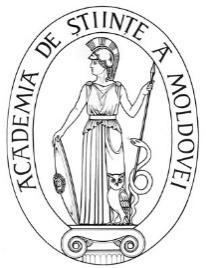 ACADEMY OF SCIENCESOF MOLDOVA   SECTION LIFE SCIENCESStefan cel Mare Ave., 1MD-2001 Chisinau, Republic of MoldovaTel/Fax: /373-22/ 27-07-57E-mail: sectiamed@asm.md